Протокол № 2заседания межведомственной комиссии по разработке проекта решения Собрания депутатов «О бюджете муниципального образования п. Михайловский на 2021 год и на плановый период 2022 и 2023 годов»09 ноября 2020 года	                                                                                     п. МихайловскийПрисутствовали: все члены комиссии (список прилагается),  кроме Курсаковой Т.В., Сергеевой О.А.Повестка дня:1.	Основные параметры проекта бюджета муниципального образования на очередной финансовый год и на плановый период.2.	Рассмотрение прогнозных объемов доходов и расходов бюджета на очередной финансовый год и на плановый период.3.	Рассмотрение перечня несогласованных вопросов. ВЫСТУПИЛИ:1. По первому вопросу выступила начальник финансового управления Лаптева С.В.Проект бюджета муниципального образования п. Михайловский на 2021 год и на плановый период 2022 и 2023 годов разработан в соответствии с требованиями бюджетного законодательства и принимаемыми с соблюдением его требований муниципальными правовыми актами представительного органа муниципального образования, на основе прогноза социально-экономического развития муниципального образования в целях финансового обеспечения расходных обязательств с учетом основных направлений бюджетной и налоговой политики муниципального образования п. Михайловский.- Доходы бюджета составлены с учетом налоговых и неналоговых доходов, а также за счет безвозмездных поступлений. Налоговые доходы включают в себя налоги предусмотренные налоговым законодательством, а также пени и штрафы взимаемые за нарушение налогового законодательства. При формировании неналоговых доходов учтены доходы от использования муниципального имущества и земли, а также плата за негативное воздействие на окружающую среду. Безвозмездные поступления это дотации, субвенции, субсидии и иные межбюджетные трансферты предусмотренные проектом Закона Саратовской области «Об областном бюджете на 2021 год и на плановый период 2022 и 2023 годов».- Планирование бюджетных ассигнований осуществлялось в порядке и в соответствии с методикой, установленной финансовым управлением муниципального образования с учетом действующих и принимаемых расходных обязательств. Планирование бюджетных ассигнований на оказание муниципальных услуг (выполнение работ) бюджетными учреждениями осуществлялось с учетом муниципального задания на очередной финансовый год и плановый период, а также его выполнения в отчетном финансовом году и текущем финансовом году. При формировании расходов бюджета учтены расходы на выполнение муниципальных программ муниципального образования, резервного фонда администрации, дорожного фонда, на исполнение публичных нормативных обязательств.2. По второму вопросу выступила начальник финансового управления Лаптева С.В.Доходы бюджета муниципального образования п. Михайловский на 2021 год определились в объёме 88 107,4 тыс. рублей, из них налоговые и неналоговые доходы: 34 201,3 тыс. рублей; на 2022 год – 64 964,1  тыс. рублей из них налоговые и неналоговые доходы: 20 266,5 тыс. рублей; на 2023 год – 67 752,0 тыс. рублей, из них налоговые и неналоговые доходы: 25 233,5 тыс. рублей.Формирование проекта бюджета муниципального образования на 2021 - 2023 годы произведено в соответствии с нормативами отчислений, установленными Бюджетным кодексом Российской Федерации, проектом закона Саратовской области «Об областном бюджете Саратовской области на 2021 год и на плановый период 2022 и 2023 годов», законом Саратовской области от 20.12.2005 № 137-ЗО «О межбюджетных отношениях в Саратовской области» (с изменениями).Расходы на 2021 год предусмотрены в сумме 88 107,4 тыс. рублей; на 2022 год – 64 964,1 тыс. рублей, в том числе условно утвержденных расходов 1 041,7 тыс. рублей; на 2023 год – 67 752,0  тыс. рублей, в том числе условно утвержденных расходов 2 130,6 тыс. рублей.             Основную часть бюджета муниципального образования составляют расходы на социальную сферу это расходы на образование: школа и детский сад, дом культуры, спортивную школу.На 2021, 2022 и 2023 годы предлагается бездефицитный бюджет муниципального образования.З. Предлагается рассмотреть предложения, замечания, несогласованные вопросы.По результатам выступления вопросов не поступило, желающих выступить не было.Межведомственная комиссия решила: одобрить прогнозные объемы доходов и расходов местного бюджета на 2021-2023 годы. 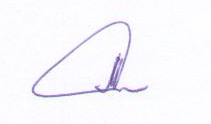 Глава муниципального образованияп. Михайловский Саратовской области                                                                 А.М. Романов